be circular _IMPACT +APPEL A PROJETS 2019« be circular – be brussels »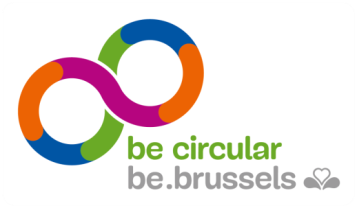 Projet : ………………………………………..(définir le nom ou l’acronyme du projet)Attention : N’oubliez pas de vérifier que vous disposez bien de la dernière version du règlement en vous rendant sur : www.circulareconomy.brussels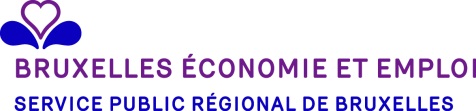 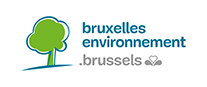 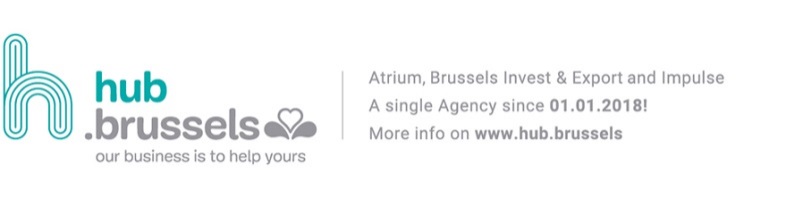 Avant d’aller plus loin, vérifiez le respect des conditions d’éligibilité du porteur du projet et du projet (voir Règlement).PARTIE I : IDENTIFICATION DU PORTEUR DE PROJETCoordonnées du porteur de projet Coordonnées de la personne habilitée à engager juridiquement le porteur de projetCoordonnées de la personne de contact (si différent du point précédent)Entreprise socialeLe porteur de projet est-il une entreprise sociale souhaitant exploiter les taux de subsidiation préférentiels ? Si la réponse est oui, veuillez le démontrer (voir le document Conditions administratives et obligations).Fédération d’entreprises Le porteur de projet est-il  une organisation représentant une fédération d’entreprises ?  Si la réponse est oui, démontrez l’implication active au sein du projet d’un nombre significatif d’entreprises membres. Partenaires La réalisation de votre projet repose-t-elle sur un partenariat avec un ou plusieurs acteurs économiques ? Si c’est la réponse est oui, décrivez brièvement les modalités et les objectifs du partenariat. Veuillez également précisez si le partenariat est indispensable à la réalisation de votre projet.Identifiez vos partenaires dans le tableau ci-dessous et précisez si vos partenaires répondent également à cet appel à projets (afin que les projets puissent être évalués conjointement).Lauréats appels à projets édition précédentes La demande concerne-t-elle un nouveau projet ou une seconde étape d’un projet lauréat de l’appel à projets « be circular – be brussels » édition 2016 ou 2017 ? Point d’attention sur la règlementation des aides d’États dites de Minimis (voir le document Conditions administratives et obligations).Si la demande concerne une seconde étape d’un projet lauréat d’une précédente édition :Démontrez les premiers résultats positifs dans la mise en œuvre du projet soutenu. Démontrez la pertinence d’un soutien financier en année 2.Démontrez la pertinence du niveau du soutien financier demandé (dégressif ou non par rapport à l’année 1).PARTIE II : DESCRIPTION DU PROJETPrésentation du projetDécrivez votre projet de manière percutante (pitch) en 500 caractères. Ce court texte doit permettre au jury de comprendre rapidement le projet.Décrivez la composition de l’équipe du projet à l’aide du tableau RH (à télécharger ICI)Adéquation aux concepts de l’économie circulaireDécrivez en quoi votre projet est un projet d’économie circulaire et en quoi il s’intègre  dans une des thématiques prioritaires de l’appel à projets (3R – Alimentation durable – Chantiers circulaires – Nouveaux modèles économiques).  Expliquez en quoi votre projet présente un caractère innovant par rapport à ce qui existe  sur le marché bruxellois (à travers un nouveau produit/service/processus de production). Le caractère innovant peut être lié au public touché, à la solution technique apportée ou encore à l’organisation de votre structure ou de votre activité. Enfin, un projet peut être innovant par son caractère « modèle », son aspect démonstratif, sa réplicabilité.Impact environnemental Décrivez (en 2 pages maximum) le processus d’évolution de votre entreprise aussi bien sur ses externalités que sur le produit ou service proposé.Fixez des objectifs clairs (qualitatifs et quantitatifs) en vous appuyant sur les éléments pertinents pour votre projet dans la classification ci-dessous :a.     De moindre utilisation de ressources primaires: -       recyclage-       utilisation de ressources renouvelables-       utilisation efficiente des ressourcesb     De maintien de la plus haute valeur : -       réutilisation, réparation, remanufacturing-       prolongement de la durée d’usagec.     De changement de la consommation-       économie de la fonctionnalité-       économie du partage ou collaboratived. D’émissions de gaz à effet de serre.	- transports doux,- trajets évités,- création de biodiversité.L’envergure de votre projet, son impact direct ou sa grande réplicabilité doivent être démontrés et mis en perspective au regard des données disponibles et pertinentes concernant votre secteur d’activité à l’échelle de la Région.Faisabilité économique et technique Décrivez de manière approfondie en quoi le projet répond à une opportunité, clairement identifiée, du marché bruxellois et en quoi il est réalisable à court/moyen termes, techniquement faisable,..Pour ce faire :Décrivez votre business plan (max 20 pages) détaillant à minima :- votre analyse de l’opportunité de marché (caractérisation du marché, analyse des segments cibles, identification des besoins, concurrence directe et indirecte, etc.) ;- l’offre que vous développez (description produit/service, fournisseurs, modèle économique) et son positionnement (positionnement, story telling, complémentarité)- votre plan d’action pour le développement de votre projet sur la Région en précisant les ressources (humaines, matières, financières, technologiques) que vous utiliserez pour le mettre en place	Pour ce faire, joignez votre business plan en annexe de votre dossier de candidature.Détaillez le budget prévisionnel du projet. Celui-ci doit comprendre des estimations de l’ensemble des dépenses et des recettes liées à la réalisation du projet (hypothèse du chiffre d’affaire, coûts fixes, rémunérations prévues, sources de financement, crédits éventuels/envisagés). Ces estimations doivent être, tant que possible, précises, raisonnables et actualisées. Veuillez compléter la feuille Budget de l’annexe BudgetRH.Décrivez l’efficience du projet, l’effet de levier que permet l’éventuel subside be circular.Potentiel de création de valeur économique et d’emplois en Région de Bruxelles-CapitaleCe critère sera apprécié au regard des retombées attendues pour les porteurs de projet, mais aussi plus largement pour la Région, notamment en matière d’ancrage territorial de l’éconmie, de création d’activités, d’emplois et de structuration de filières,Citez et décrivez les différents intervenants de la chaîne de valeur de votre activité. Quelles seront les retombées du projet pour ces différents acteurs ?Décrivez le nombre d’Equivalent-Temps-Plein (ETP) directs et indirects préservés et/ou créés par la mise en œuvre du projet et leur évolution dans le temps, par année (augmentation de la masse salariale).Décrivez la stratégie (en 2 pages maximum) visant à mobiliser les ressources locales (humaines, naturelles, économiques) et à impulser une dynamique autour du projet.Décrivez les pistes de pérennisation du projet au-delà du financement. Comment allez-vous procéder pour garantir que l’activité perdure au-delà de la subvention ?Décrivez le potentiel de croissance du projet à 3 ans. Expliquez vos hypothèses annoncées dans votre plan financier.  Budget prévisionnel du projetDétaillez le budget prévisionnel du projet. Le budget prévisionnel doit comprendre des estimations de l’ensemble des dépenses et des recettes liées à la réalisation du projet. Ces estimations doivent être, tant que possible, précises, raisonnables et actualisées. Veuillez compléter la feuille Budget de l’annexe BudgetRHTiming prévisionnel du projet Nous attirons votre attention sur le fait que cette période correspondra à la période de référence pour la convention ainsi qu’à la période de couverture des pièces justificatives.PARTIE III : SYNTHḔSE DU PROJET Décrivez brièvement votre projet (1000 caractères max.), ce que vous allez  faire concrètement :  objectif(s), activité(s),  public(s) cible(s), résultats, délivrables attendus.   Décrivez votre projet tel que vous le décririez dans toute communication ultérieure (sensibilisation, promotion des lauréats be circular). Exemple sur le site du PREC  http://www.circulareconomy.brussels/category/laureats/PARTIE IV : INFORMATIONS COMPLEMENTAIRESAides publiques Par l’introduction de ce formulaire, le porteur de projet reconnait que le montant de la subvention demandée ne porte pas le montant des aides de minimis éventuellement déjà accordées, à un montant supérieur à 200.000 € sur une période de trois exercices fiscaux.Veuillez fournir une liste complète de toutes les aides publiques que vous avez obtenues ou sollicitées au cours des trois derniers exercices fiscaux. Veuillez compléter la feuille Aides d’états de l’annexe BudgetRHAnnexes à joindre au formulaireDéclaration sur l’honneur et signatureJe déclare sur l'honneur que toutes les données communiquées sont correctes, sincères, véritables et autorise l'administration compétente à le vérifier sur place.Je déclare respecter les conditions d’éligibilités telles que mentionnées dans le Règlement.Je déclare avoir pris connaissance des articles 92 à 95 de l'ordonnance organique du 23.02.2006 et de l'article 4 de la loi du 15.06.2006 relative aux marchés publics et à certains marchés de travaux, de fournitures et de services : http://www.ejustice.just.fgov.be/cgi_loi/change_lg.pl?language=fr&la=F&cn=2006022346&table_name=loi)Je déclare sur l'honneur que les pièces justificatives, que je présenterai pour justifier l’utilisation de la subvention octroyée, ne seront pas réutilisées dans le cadre de la justification d'autres subventions.Je déclare avoir pris connaissance de la réglementation européenne en matière d’aides d’Etat (Règlement (UE) n° 1407/2013 de la Commission du 18 décembre 2013 relatif à l’application des articles 107 et 108 du traité sur le fonctionnement de l’Union européenne aux aides de minimis, cf. point  7 du ‘Règlement’ spécifique à cet appel à projets : https://eur-lex.europa.eu/legal-content/FR/TXT/HTML/?uri=CELEX:32013R1407&from=FR).En conséquence,  par l’introduction de cette demande de subvention, je reconnais que le montant de la subvention demandée ne porte pas le montant des aides de minimis qui m’ont éventuellement  déjà été accordées, à un montant supérieur à 200.000 euros sur une période de trois exercices fiscaux.Je m’engage à assurer la communication externe (site internet, documents de promotion, etc.) de l’action subventionnée en version bilingue français-néerlandais en y mentionnant la stratégie « be circular - be brussels »  et  la mention « avec le soutien de la Région de Bruxelles-Capitale — met de steun van het Brussels Hoofdstedelijk Gewest » et  en y apposant  leur logo de façon visible.Le logo la Région de Bruxelles-Capitale est téléchargeable via le lien http://be.brussels/a-propos-de-la-region/charte-graphique-de-la-region-de-bruxelles-capitale  de même que  le logo de « be circular – be brussels » est téléchargeable sur le site www.circularprojects.brusselsEn cas de fausse déclaration, je reste le seul responsable.Signature, nom et qualité de la personne légalement autorisée à engager le porteur de projet.Fait à				  le ………................................Nom			Qualité : ………................................Lu et approuvé,SignatureCadre réservé à l’AdministrationCadre réservé à l’AdministrationDate de réception :N° de projet :AP_EC2019_____Conditions d’éligibilité du porteur de projet Ok – Pas d’applicationNuméro d’entreprise  Siège d’exploitation en RBC Date de création de l’entreprise (au moins 1 an)Fédération d’entreprise : implication active d’un nombre significatif d’entreprises membres  Autonomie vis à vis des pouvoirs publicsConditions d’éligibilité du projetOk – Pas d’applicationProjet réalisé en Région de Bruxelles-CapitaleProjet non mis en œuvre à la date du lancement de l’appel à projets (21/02/2017)Activités économiques non financées par la Région ou autres pouvoirs subsidiants (Double subventionnement)Projet introduit dans les délais et formes requises Projet qui n’est pas financé dans le cadre des mesures/actions du PRECProjet ne concerne pas de l’accompagnement à l’entrepreneuriat circulaire  Projet non considéré comme projet de Recherche et développement Projet non concerné par la production agricole sur sol ou hors solCommentairesRaison sociale (personne morale) /Identité (entreprise personne physique)Raison sociale (personne morale) /Identité (entreprise personne physique)Raison sociale (personne morale) /Identité (entreprise personne physique)Raison sociale (personne morale) /Identité (entreprise personne physique)Raison sociale (personne morale) /Identité (entreprise personne physique)Raison sociale (personne morale) /Identité (entreprise personne physique)Raison sociale (personne morale) /Identité (entreprise personne physique)Raison sociale (personne morale) /Identité (entreprise personne physique)Raison sociale (personne morale) /Identité (entreprise personne physique)Raison sociale (personne morale) /Identité (entreprise personne physique)Raison sociale (personne morale) /Identité (entreprise personne physique)Raison sociale (personne morale) /Identité (entreprise personne physique)Raison sociale (personne morale) /Identité (entreprise personne physique)Raison sociale (personne morale) /Identité (entreprise personne physique)Statut juridique si personne moraleStatut juridique si personne moraleStatut juridique si personne moraleStatut juridique si personne moraleStatut juridique si personne moraleStatut juridique si personne moraleStatut juridique si personne moraleStatut juridique si personne moraleStatut juridique si personne moraleStatut juridique si personne moraleStatut juridique si personne moraleStatut juridique si personne moraleStatut juridique si personne moraleStatut juridique si personne moraleActivités courantes, objet socialActivités courantes, objet socialActivités courantes, objet socialActivités courantes, objet socialActivités courantes, objet socialActivités courantes, objet socialActivités courantes, objet socialActivités courantes, objet socialActivités courantes, objet socialActivités courantes, objet socialActivités courantes, objet socialActivités courantes, objet socialActivités courantes, objet socialActivités courantes, objet socialLien url vers les statuts au Moniteur belgeLien url vers les statuts au Moniteur belgeLien url vers les statuts au Moniteur belgeLien url vers les statuts au Moniteur belgeLien url vers les statuts au Moniteur belgeLien url vers les statuts au Moniteur belgeLien url vers les statuts au Moniteur belgeLien url vers les statuts au Moniteur belgeLien url vers les statuts au Moniteur belgeLien url vers les statuts au Moniteur belgeLien url vers les statuts au Moniteur belgeLien url vers les statuts au Moniteur belgeLien url vers les statuts au Moniteur belgeLien url vers les statuts au Moniteur belgeN° d’entrepriseAssujetti TVA ?OuiOuiOuiOuiOuiOuiOuiOuiOuiOuiOuiOuiOuiNonNonNonNonNonNonNonNonNonNonNonNonNonNonDate de constitutionTaille/typologieIndépendantIndépendantIndépendantIndépendantIndépendantIndépendantIndépendantIndépendantIndépendantIndépendantIndépendantIndépendantTPETPETPETPETPETPETPETPETPETPEPMEPMEPMEPMEPMEPMEPMEGrande entreprise Grande entreprise Grande entreprise Siège socialSiège socialSiège socialSiège socialSiège socialSiège socialSiège socialSiège socialSiège socialSiège socialSiège socialSiège socialSiège socialSiège socialSiège socialSiège socialSiège socialSiège socialSiège socialSiège socialSiège socialSiège socialSiège socialSiège socialSiège socialSiège socialSiège socialSiège socialSiège socialSiège socialSiège socialSiège socialSiège socialRueN°N°BteCode postal LocalitéLocalitéLocalitéLocalitéLocalitéLocalitéLocalitéPaysPaysSiège d’exploitation (si différent du siège sociale)Siège d’exploitation (si différent du siège sociale)Siège d’exploitation (si différent du siège sociale)Siège d’exploitation (si différent du siège sociale)Siège d’exploitation (si différent du siège sociale)Siège d’exploitation (si différent du siège sociale)Siège d’exploitation (si différent du siège sociale)Siège d’exploitation (si différent du siège sociale)Siège d’exploitation (si différent du siège sociale)Siège d’exploitation (si différent du siège sociale)Siège d’exploitation (si différent du siège sociale)Siège d’exploitation (si différent du siège sociale)Siège d’exploitation (si différent du siège sociale)Siège d’exploitation (si différent du siège sociale)Siège d’exploitation (si différent du siège sociale)Siège d’exploitation (si différent du siège sociale)Siège d’exploitation (si différent du siège sociale)Siège d’exploitation (si différent du siège sociale)Siège d’exploitation (si différent du siège sociale)Siège d’exploitation (si différent du siège sociale)Siège d’exploitation (si différent du siège sociale)Siège d’exploitation (si différent du siège sociale)Siège d’exploitation (si différent du siège sociale)Siège d’exploitation (si différent du siège sociale)Siège d’exploitation (si différent du siège sociale)Siège d’exploitation (si différent du siège sociale)Siège d’exploitation (si différent du siège sociale)Siège d’exploitation (si différent du siège sociale)Siège d’exploitation (si différent du siège sociale)Siège d’exploitation (si différent du siège sociale)Siège d’exploitation (si différent du siège sociale)Siège d’exploitation (si différent du siège sociale)Siège d’exploitation (si différent du siège sociale)RueN°N°BteCode postal LocalitéLocalitéLocalitéLocalitéLocalitéLocalitéLocalitéPaysPaysSite Web Coordonnées bancaires du porteur de projet Coordonnées bancaires du porteur de projet Coordonnées bancaires du porteur de projet Coordonnées bancaires du porteur de projet Coordonnées bancaires du porteur de projet Coordonnées bancaires du porteur de projet Coordonnées bancaires du porteur de projet Coordonnées bancaires du porteur de projet Coordonnées bancaires du porteur de projet Coordonnées bancaires du porteur de projet Coordonnées bancaires du porteur de projet Coordonnées bancaires du porteur de projet Coordonnées bancaires du porteur de projet Coordonnées bancaires du porteur de projet Coordonnées bancaires du porteur de projet Coordonnées bancaires du porteur de projet Coordonnées bancaires du porteur de projet Coordonnées bancaires du porteur de projet Coordonnées bancaires du porteur de projet Coordonnées bancaires du porteur de projet Coordonnées bancaires du porteur de projet Coordonnées bancaires du porteur de projet Coordonnées bancaires du porteur de projet Coordonnées bancaires du porteur de projet Coordonnées bancaires du porteur de projet Coordonnées bancaires du porteur de projet Coordonnées bancaires du porteur de projet Coordonnées bancaires du porteur de projet Coordonnées bancaires du porteur de projet Coordonnées bancaires du porteur de projet Coordonnées bancaires du porteur de projet Coordonnées bancaires du porteur de projet Coordonnées bancaires du porteur de projet N° Compte (IBAN)BICBIC M    MmeNomPrénomFonctionE-mailTéléphoneLa correspondance se fera par e-mail, sauf si vous cochez cette caseLa correspondance se fera par e-mail, sauf si vous cochez cette caseLa correspondance se fera par e-mail, sauf si vous cochez cette caseLa correspondance se fera par e-mail, sauf si vous cochez cette caseCourrier postal M    MmeNomPrénomFonctionE-mailTéléphoneLa correspondance se fera par e-mail, sauf si vous cochez cette caseLa correspondance se fera par e-mail, sauf si vous cochez cette caseLa correspondance se fera par e-mail, sauf si vous cochez cette caseLa correspondance se fera par e-mail, sauf si vous cochez cette caseCourrier postal Oui  Non Oui  Non Oui  NonN° du partenaireAABBCCDDRaison sociale (personne morale) /Identité(personne physique)Statut juridique si personne moraleN° d’entrepriseLe partenaire dépose aussi un dossier? Oui Non Oui Non Oui Non Oui Non Oui   NonDate de début Date de fin Dans le cas où votre projet devrait démarrer avant la date de proclamation des lauréats (et donc la signature de la convention), veuillez argumenter cette nécessité : Dans le cas où votre projet devrait démarrer avant la date de proclamation des lauréats (et donc la signature de la convention), veuillez argumenter cette nécessité : Dans le cas où votre projet devrait démarrer avant la date de proclamation des lauréats (et donc la signature de la convention), veuillez argumenter cette nécessité : Dans le cas où votre projet devrait démarrer avant la date de proclamation des lauréats (et donc la signature de la convention), veuillez argumenter cette nécessité : NombreUne copie des statuts s’ils ne sont pas accessibles sur le site du Moniteur belge Le rapport d’activités le plus récent (s’il existe)Le tableau BudgetRH complétéLes comptes et le bilan les plus récents (ou le lien vers la centrale des bilans)Autres :